OTROŠKI PEVSKI ZBORDRAGI MOJI PEVCI IN PEVKE!PETJE NA DALJAV0? ZAKAJ PA NE JAZ ŽE ZELO POGREŠAM PETJE IN PREDVSEM VAS.KAR TAKOJ SE NAUČIMO NOVO PESEM, PRIMERNO ČASU. TALE BO PRAVA: MAMICI (KLIKNI NA POVEZAVO) ali https://www.youtube.com/watch?v=LnWaT2l98lQ&feature=youtu.be MAMICI(JOŽE KOLAR)MAMICI ZA PRAZNIK PODARJAM TOLE PESEM,RAD BI JI POVEDAL, DA JO RAD IMAM.ZVRHAN KOŠ Z ŽELJAMI, PA BESEDO HVALATO JE TUDI VSE, KAR LAHKO JI DAM.MAMICI ZA PRAZNIK PODARJAM TOLE PESEM,RAD BI JI POVEDAL, DA JO RAD IMAM.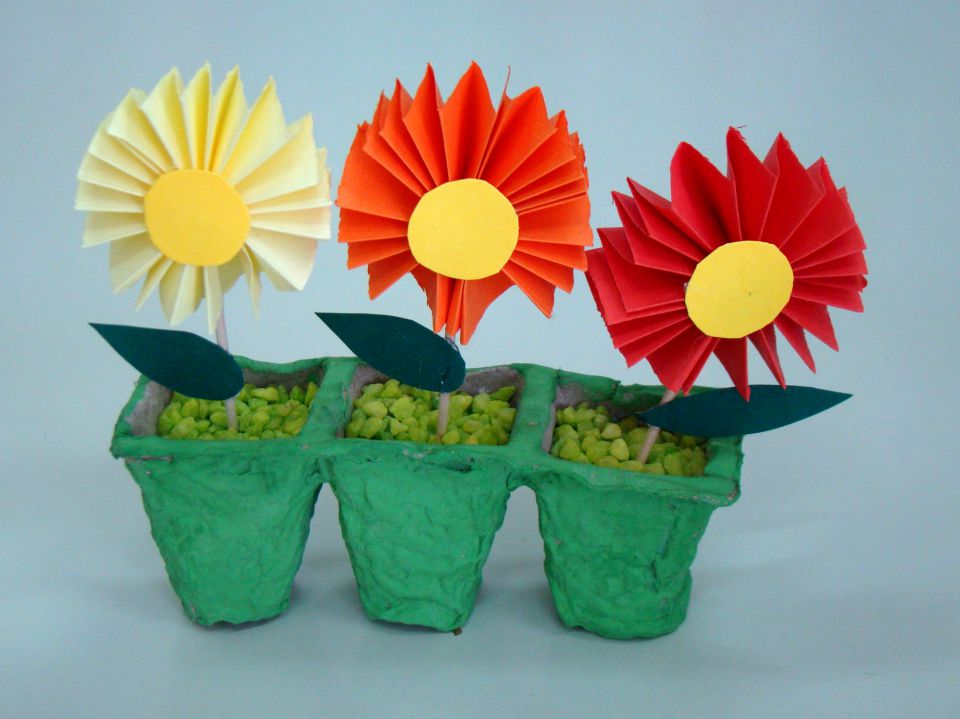 SE KMALU ZOPET JAVIM. NAUČILI SE BOMO NOVO PESEM O POMLADI. DO TAKRAT VESELO PREPEVAJTE.VITA MEKINDA